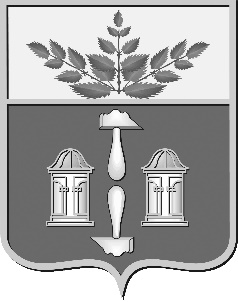 Тульская областьмуниципальное образование Щекинский районГЛАВА ЩЕКИНСКОГО РАЙОНАПРЕДСЕДАТЕЛЬ СОБРАНИЯ ПРЕДСТАВИТЕЛЕЙЩЕКИНСКОГО РАЙОНАот 08.07.2021                                                                                                    №21-п		ПОСТАНОВЛЕНИЕО назначении публичных слушаний по обсуждению  проекта межевания территории многоквартирного жилого дома, расположенного по адресу: Тульская область, Щекинский район, муниципальное образование Огаревское, с.п. Огаревка, ул. 1-я Клубная, д.43-аВ соответствии с Градостроительным кодексом Российской Федерации, Федеральным законом от 06.10.2003 № 131-ФЗ «Об общих принципах организации местного самоуправления в Российской Федерации», Положением «О публичных слушаниях и общественных обсуждениях по градостроительным вопросам и правилам благоустройства в муниципальном образовании Щекинский район»,  утвержденным решением Собрания представителей Щекинского района от 31.08.2018  №  72/625, Указом Губернатора Тульской области от 15.07.2021 № 62 «О дополнительных мерах, принимаемых в связи с введением режима повышенной готовности на территории Тульской области», Уставом муниципального образования Щекинский район ПОСТАНОВЛЯЮ:1. Назначить публичные слушания по обсуждению проекта межевания территории многоквартирного жилого дома, расположенного по адресу: Тульская область, Щекинский район, муниципальное образование Огаревское, с.п. Огаревка, ул. 1-я Клубная, д. 43-а.2. Провести вышеуказанные публичные слушания с 08.07.2021 по 12.08.2021. 2.1. Экспозиции проекта проходят в здании: - администрации муниципального образования Щекинский район по адресу: Тульская область, г. Щекино, ул. Шахтерская, д.11, 3 этаж с 08.07.2021 по 12.08.2021. 3. Публичные слушания, провести в соответствии с требованиями Указа Губернатора Тульской области от 15.07.2021 № 62 «О дополнительных мерах, принимаемых в связи с введением режима повышенной готовности на территории Тульской области» в связи с введением ограничений на проведение массовых и публичных мероприятий на территории муниципального образования в целях обеспечения сохранения жизни и здоровью граждан.4. Собрание участников публичных слушаний провести  12.08.2021 в     16-00 часов по адресу: г. Щекино, пл. Ленина, д.1, зал заседаний администрации Щекинского района.5. Предложения  и замечания, касающиеся проекта, можно подавать посредством официального Портала муниципального образования Щекинский район (http://www.schekino.ru/) или информационных систем; в письменной форме в адрес организатора публичных слушаний по адресу:                г. Щекино, ул. Шахтерская, д.11,  кабинет № 48, 51, e-mail: sh-nach-arh@tularegion.org  с 08.07.2021 по 12.08.2021. с 9:00 до 17:00 (кроме выходных дней); а  также посредством  записи в книге (журнале) учета посетителей экспозиции проекта, подлежащего рассмотрению на публичных слушаниях. Справки по телефонам: 8(48751) 5-24-10, 5-22-76.6. Проект, подлежащий рассмотрению на публичных слушаниях, и информационные материалы к нему будут размещены на официальном Портале муниципального образования Щекинский район (http://www.schekino.ru/).7. Участники публичных слушаний обязаны иметь  при  себе  документы, содержащие сведения о фамилии, имени, отчестве (при наличии), дате рождения, адресе места жительства (регистрации) - для физических лиц; наименование, основной государственный регистрационный номер, место нахождения и адрес - для юридических лиц с приложением документов, подтверждающих такие сведения. Участники публичных слушаний, являющиеся правообладателями соответствующих земельных участков и (или) расположенных на них объектов капитального строительства и (или) помещений, являющихся частью указанных объектов капитального строительства, также представляют сведения соответственно о таких земельных участках, объектах капитального строительства, помещениях, являющихся частью указанных объектов капитального строительства, из Единого государственного реестра недвижимости и иные документы, устанавливающие или удостоверяющие их права на такие земельные участки, объекты капитального строительства, помещения, являющиеся частью указанных объектов капитального строительства. Справки по телефонам: 8(48751) 5-24-10, 5-22-76.8. Подготовку, проведение публичных слушаний, а также учет предложений и замечаний по рассматриваемому вопросу, возложить на комиссию по подготовке и проведению публичных слушаний в составе:-  Абрамина Елена Евгеньевна – первый заместитель главы администрации Щекинского района;- Зыбин Сергей Владимирович - начальник управления архитектуры, земельных и имущественных отношений администрации Щекинского района;- Трушкова Елена Михайловна - начальник отдела архитектуры и градостроительства управления архитектуры, земельных и имущественных отношений администрации Щекинского района;-  Сенюшина Людмила Николаевна – председатель комитета по правовой работе администрации Щекинского район; - Данилин Александр Владимирович – глава муниципального образования Огаевское Щекинского района;-  Шибанова Ирина Борисовна – ведущий инспектор отдела архитектуры и градостроительства управления архитектуры, земельных и имущественных отношений администрации Щекинского района администрации Щекинского района;9. Опубликовать настоящее постановление в информационном бюллетене «Щекинский муниципальный вестник» и разместить на официальном Портале муниципального образования Щекинский район (http://www.schekino.ru/).10. Постановление вступает в силу со дня его подписания.Глава Щекинского района 	Е.В. РыбальченкоСогласовано:Е.Е. АбраминаЛ.Н. СенюшинаС.В. ЗыбинЕ.М. ТрушковаИсп.: Шибанова Ирина Борисовна,тел. 8(48751)5-24-10